The Columbian Exchange and Reaction: 
Cultural Contact and Adaptation in The Age of Exploration

Directions: Using skills you have gained during the last unit, answer the following short-answer questions and create an essay that meets the requirements of each portion of the task. Regents essay writing standards apply: 5 paragraphs (introduction, conclusion, and three support/detail paragraphs) 

Historical Background: In the late 1400s, European explorers found the North American continent. Native American peoples who were already living in North America had created a system of government and society that rivaled Europe's. The cultural exchange between the "New World" and the "Old World" (North America and Europe, respectively) is often called the Columbian Exchange in reference to Christopher Columbus. 

Task: In a well-planned essay, identify and evaluate:

	1.  The reaction Native Americans had to the Europeans
	2.  The reaction Europeans had to the Native Americans
	3.  How the world changed because of the interaction between these two cultures.

Document 1: Columbus's diary
1. What did Columbus observe about the Natives? [2]    ___________________________________________________________________________    ___________________________________________________________________________

2. What did the Spanish and Native Americans do together? [2]    ___________________________________________________________________________    ___________________________________________________________________________



Document 2: Description of Aztec reaction to Cortez
3. What did Montezuma send to Cortez? [2]    ___________________________________________________________________________    ___________________________________________________________________________

4.  Why might the Aztecs believe the Spaniards were gods? [2]    ___________________________________________________________________________    ___________________________________________________________________________



Document 3:  Journal entry of Bartolome de Las Casas

5. How did the Native Americans show that they did not know about weapons? [2]    ___________________________________________________________________________    ___________________________________________________________________________


Document 4: Farming and Food calories

North America 

Europe 

6. Which area had a higher calorie average?  [2] ____________________________________
7. Of the four European crops listed, which one was the most important? [2] _____________ 

Document 5: Columbian Exchange 

8. What was one animal brought to America? [2] _____________________________________

Document 6: " Loss of Hand Because Gold Quota Not Met"
Commissioned by B. De Las Casas


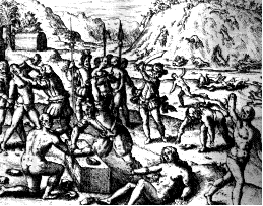 
9. Based on the document, did the Spanish treat the Natives kindly? [1]   ___________________________________________________________________________   ___________________________________________________________________________
10. According to the title of document 6, the penalty for missing the Gold quota was a loss of a      hand. Why would the Spanish cut off workers hands? [2]   ___________________________________________________________________________   ___________________________________________________________________________

Guidelines:  In you essay, be sure to:Incorporate at least four (4) documentsIncorporate relevant outside informationSupport the theme with relevant facts, examples and detailsUse a logical and clear plan of organization, including an introduction and conclusion that are beyond a restatement of the theme.Chief CropsCalories
per HectareMaize7.3Potato7.5Yams (Sweet Potato)7.1Cassava9.9Chief CropsCalories
per HectareRice7.3Wheat4.2Barley5.1Oats5.5PathogensAnimalsEffectsSmall PoxHorseNative population fallsMeaslesCattleGuns kill many Natives